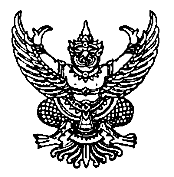 ประกาศมหาวิทยาลัยธรรมศาสตร์เรื่อง อำนาจหน้าที่และการแบ่งหน่วยงานภายในสำนักงานเลขานุการสถาบันไทยคดีศึกษา พ.ศ. ๒๕๕๙..................................     	โดยที่เป็นการสมควรกำหนดอำนาจหน้าที่และการแบ่งหน่วยงานภายในสำนักงานเลขานุการสถาบันไทยคดีศึกษา      	อาศัยอำนาจตามความในมาตรา ๓๙ แห่งพระราชบัญญัติมหาวิทยาลัยธรรมศาสตร์ พ.ศ.๒๕๕๘ ประกอบข้อ ๑๕ ของข้อบังคับมหาวิทยาลัยธรรมศาสตร์ว่าด้วยการจัดตั้งและการแบ่งส่วนงานของมหาวิทยาลัยธรรมศาสตร์พ.ศ.๒๕๕๙ อธิการบดีโดยความเห็นชอบของสภา มหาวิทยาลัยธรรมศาสตร์ในคราวการประชุมครั้งที่ ๙/๒๕๕๙ เมื่อวันที่ ๑๙ กันยายน ๒๕๕๙ จึงออกประกาศดังต่อไปนี้      	ข้อ ๑ ประกาศนี้เรียกว่า “ประกาศมหาวิทยาลัยธรรมศาสตร์ เรื่อง อำนาจหน้าที่และการแบ่งหน่วยงานภายในสำนักงานเลขานุการสถาบันไทยคดีศึกษา พ.ศ. ๒๕๕๙”      	ข้อ ๒ สำนักงานเลขานุการสถาบันไทยคดีศึกษาแบ่งหน่วยงานเป็น ๓ งาน ดังนี้          	(๑) งานบริหารและธุรการ          	(๒) งานบริการวิชาการ          	(๓) งานส่งเสริมการวิจัย      	ข้อ ๓ งานบริหารและธุรการ มีอำนาจหน้าที่ ดำเนินการด้านสารบรรณ ด้านการเจ้าหน้าที่ ด้านการประชุมด้านการเงินและบัญชี ด้านงบประมาณ นโยบาย และแผน ด้านพัสดุ และด้านอาคารสถานที่และยานพาหนะ โดยรับผิดชอบงานระเบียบสารบรรณ การบริหารงานบุคคล การประเมินผลการปฎิบัติงาน จัดทำทะเบียนประวัติบุคลากร ดูแลสวัสดิการต่างๆ การจัดเตรียมเอกสารและสถานที่การประชุม จัดทำงบประมาณประจำปี จัดทำบัญชีรับจ่าย จัดทำแผนประเภทต่างๆ จัดทำคำขอตั้งงบประมาณ ควบคุมและรายงานการใช้จ่ายงบประมาณ ดำเนินการจัดซื้อจัดจ้าง จัดทำรายงานการตรวจรับ จัดทำทะเบียน การเบิกจ่ายวัสดุครุภัณฑ์ และการซ่อมแซมครุภัณฑ์ บริหารจัดการการใช้อาคารและยานพาหนะ และปฎิบัติหน้าที่อื่นตามที่ได้รับมอบหมาย        	ข้อ ๔ งานบริการวิชาการ มีอำนาจหน้าที่ ดำเนินการด้านสัมมนาและประชุมทางวิชาการ ด้านทำนุบำรุงศิลปะและวัฒนธรรม ด้านจัดพิมพ์เอกสารประกอบโครงการบริการวิชาการแก่สังคมเพื่อการเผยแพร่ด้านประชาสัมพันธ์ และด้านบริหารจัดการข้อตกลงความร่วมมือกับหน่วยงาน องค์กร สถาบัน ทั้งภายในและต่างประเทศ โดยรับผิดชอบวางแผน บริหารจัดการ การจัดกิจกรรม โครงการ ตามแผนงานบริการวิชาการงานทำนุบำรุงศิลปะและวัฒนธรรม ประสานงานกับหน่วยงาน เครือข่ายความร่วมมือระดับชาติหรือนานาชาติจัดทำเอกสารการจัดโครงการหรือเอกสารทางวิชาการเพื่อการเผยแพร่ จัดทำแผนงานการเผยแพร่ประชาสัมพันธ์จัดทำสื่อประชาสัมพันธ์ข่าวสารของสถาบันประสานงาน ดำเนินการ หรือโครงการเกี่ยวกับข้อตกลงความร่วมมือกับหน่วยงาน องค์กร สถาบัน ทั้งภายในและต่างประเทศ และปฎิบัติหน้าที่อื่นตามที่ได้รับมอบหมาย       	ข้อ ๕ งานส่งเสริมการวิจัย มีอำนาจหน้าที่ ดำเนินการด้านบริหารโครงการวิจัย ด้านการจัดพิมพ์วรสารไทยคดีศึกษา ด้านวางแผนจัดพิมพ์เผยแพร่ผลงานวิจัยและบทความวิจัย ด้านสาระสนเทศเพื่อการวิจัยการพัฒนาบุคลากรทางการวิจัย ด้านคลังสิ่งพิมพ์ของสถาบัน และด้านประกันคุณภาพ โดยรับผิดชอบจัดทำแผนโครงการวิจัยทุนการวิจัย ติดตามรายงานความก้าวหน้าของโครงการวิจัยที่ได้รับทุน จัดทำวารสารไทยคดีศึกษาประสานงานและตรวจสอบความถูกต้องของต้นฉบับ ประสานงานการจัดพิมพ์วารสาร ผลงานวิจัย และบทความวิชาการเพื่อการเผยแพร่ จัดทำฐานข้อมูลผลงานวิจัยและเอกสารวิชาการ จัดทำแผนการบริหารและพัฒนาบุคลากรสายนักวิจัย บริหารจัดการคลังสิ่งพิมพ์ของสถาบัน ดำเนินงานการประกันคุณภาพประสานงานกับหน่วยงานที่เกี่ยวข้องและปฎิบัติหน้าที่อื่นตามที่ได้รับมอบหมาย        	ทั้งนี้ ตั้งแต่บัดนี้เป็นต้นไป                                                                                   ประกาศ ณ วันที่ ๒๙ กันยายน พ.ศ.๒๕๕๙                                                                                      (ศาสตราจารย์ ดร.สมคิด เลิศไพฑูรย์)                                                                                       อธิการบดีมหาวิทยาลัยธรรมศาสตร์ประกาศมหาวิทยาลัยธรรมศาสตร์เรื่อง อำนาจหน้าที่และการแบ่งหน่วยงานภายในสำนักงานเลขานุการสถาบันไทยคดีศึกษา พ.ศ.๒๕๖๔.......................................      	โดยที่เป็นการสมควรปรับปรุงการกำหนดอำนาจหน้าที่และการแบ่งหน่วยงานภายในสำนักงานเลขานุการสถาบันไทยคดีศึกษา      	อาศัยอำนาจตามความในมาตรา ๓๙ แห่งพระราชบัญญัติมหาวิทยาลัยธรรมศาสตร์ พ.ศ.๒๕๕๘ ประกอบข้อ ๑๕ ของข้อบังคับมหาวิทยาลัยธรรมศาสตร์ว่าด้วยการจัดตั้งและการแบ่งส่วนงานของมหาวิทยาลัยธรรมศาสตร์พ.ศ.๒๕๕๙ และมติสภามหาวิทยาลัยในคราวประชุมครั้งที่ ๓/๒๕๖o เมื่อวันที่ ๒๗ มีนาคม ๒๕๖o อธิการบดีจึงออกประกาศ ดังต่อไปนี้       	ข้อ ๑ ประกาศนี้เรียกว่า “ประกาศมหาวิทยาลัยธรรมศาสตร์ เรื่อง อำนาจหน้าที่และการแบ่งหน่วยงานภายในสำนักงานเลขานุการสถาบันไทยคดีศึกษาพ.ศ. ๒๕๖๔”       	ข้อ ๒ ให้ยกเลิกประกาศมหาวิทยาลัยธรรมศาสตร์ เรื่อง อำนาจหน้าที่และการแบ่งหน่วยงานภายในสำนักงานเลขานุการสถาบันไทยคดีศึกษา พ.ศ. ๒๕๕๙       	ข้อ ๓ สำนักงานเลขานุการสถาบันไทยคดีศึกษาแบ่งหน่วยงานเป็น ๓ งาน ดังนี้           	(๑) งานบริหารและธุรการ           	(๒) งานบริการวิชาการ           	(๓) งานส่งเสริมการวิจัย        	ข้อ ๔ งานบริหารและธุรการ มีอำนาจหน้าที่ ดำเนินการด้านสารบรรณ ด้านการเจ้าหน้าที่ ด้านการประชุมด้านการเงินและบัญชี ด้านงบประมาณ นโยบาย และแผน ด้านพัสดุ ด้านอาคารสถานที่และยานพาหนะ และปฎิบัติหน้าที่อื่นตามที่ได้รับมอบหมาย        	ข้อ ๕ งานบริการวิชาการ มีอำนาจหน้าที่ ดำเนินการด้านสัมมนาและประชุมทางวิชาการด้านทำนุบำรุง ศิลปะและวัฒนธรรม ด้านจัดพิมพ์เอกสารประกอบโครงการบริการวิชาการแก่สังคมเพื่อการเผยแพร่ ด้านเผยแพร่และประชาสัมพันธ์ ด้านบริหารจัดการข้อตกลงความร่วมมือกับหน่วยงาน องค์กร สถาบันทั้งภายในและต่างประเทศ ด้านประกันคุณภาพ ด้านหอจดหมายเหตุ และปฎิบัติหน้าที่อื่นตามที่ได้รับมอบหมาย        	ข้อ ๗ งานส่งเสริมการวิจัย มีอำนาจหน้าที่ ดำเนินการด้านบริหารโครงการวิจัย ด้านดำเนินการและจัดพิมพ์วรสารไทยคดีศึกษา ด้านวางแผนจัดพิมพ์เผยแพร่ผลงานและบทความวิจัย ด้านสารสนเทศเพื่อการวิจัย ด้านพัฒนาบุคลากรทางการวิจัย ด้านคลังสิ่งพิมพ์ของสถาบัน และปฎิบัติหน้าที่อื่นตามที่ได้รับมอบหมาย        	ทั้งนี้ ตั้งแต่บัดนี้เป็นต้นไป                                                                               ประกาศ ณ วันที่ ๒๗ กรกฎาคม พ.ศ.๒๕๖๔                                                                                     (รองศาสตราจารย์ เกศินี วิฑูรชาติ)                                                                                     อธิการบดีมหาวิทยาลัยธรรมศาสตร์